    中国通信工业协会电子竞技分会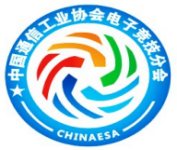    会员登记表年   月   日请贵单位将填好的《会员登记表》发送至中国通信工业协会电子竞技分会以下邮箱：2918790435@qq.com；307745600@qq.com单位名称单位地址邮政编码单位电话邮 箱邮 箱传 真法人代表姓名性 别性 别民族出生年月法人代表职务职 称职 称政治面貌法人代表学历社会职务社会职务座机法人代表手机邮箱邮箱传真联系人姓名职务职务座机联系人手机邮箱邮箱传真单位简介单位性质单位简介主营业务单位简介年营业额单位简介员工人数有关资质证书及获奖情况入会时间类别类别□会员   □ 理事   □ 常务理事   □副会长□会员   □ 理事   □ 常务理事   □副会长□会员   □ 理事   □ 常务理事   □副会长□会员   □ 理事   □ 常务理事   □副会长□会员   □ 理事   □ 常务理事   □副会长□会员   □ 理事   □ 常务理事   □副会长负责人签字：                                                      
                                                          （公章）
 
                                                       年    月    日   负责人签字：                                                      
                                                          （公章）
 
                                                       年    月    日   负责人签字：                                                      
                                                          （公章）
 
                                                       年    月    日   负责人签字：                                                      
                                                          （公章）
 
                                                       年    月    日   负责人签字：                                                      
                                                          （公章）
 
                                                       年    月    日   负责人签字：                                                      
                                                          （公章）
 
                                                       年    月    日   负责人签字：                                                      
                                                          （公章）
 
                                                       年    月    日   负责人签字：                                                      
                                                          （公章）
 
                                                       年    月    日   负责人签字：                                                      
                                                          （公章）
 
                                                       年    月    日   负责人签字：                                                      
                                                          （公章）
 
                                                       年    月    日   负责人签字：                                                      
                                                          （公章）
 
                                                       年    月    日   备注：备注：备注：备注：备注：备注：备注：备注：备注：备注：备注：